Name                 							         		Date              		 Topic 2 QuizSolve the following questions.       In the drawing below, what do the letters  and  represent?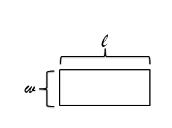 What does the expression  represent?The rectangle below is congruent (same shape & size) to the rectangle shown in Problem 1.  Use this information to evaluate the expression from Problem 2.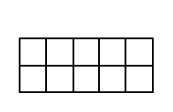 Using the formula , find the volume of a right rectangular prism when the length of the prism is , the width is , and the height is . Draw a model to support your answer.What is the difference between  and 6? Write  as a multiplication expression having repeated factors.Writeusing exponentsEvaluate this expression:  Evaluate this expression:  Evaluate this expression:  Answer KeyIn the drawing below, what do the letters  and  represent? Length and width of the rectangleWhat does the expression  represent?Perimeter of the rectangle, or the sum of the sides of the rectangleWhat does the expression  represent?Area of the rectangleThe rectangle below is congruent to the rectangle shown in Problem 1.  Use this information to evaluate the expressions from Problems 2 and 3.and		What is the difference between  and ? or  times  ; Write  as a series of products.Write  using an exponent.Evaluate this expression:  Evaluate this expression:  Evaluate this expression:  